We made you peoples and tribes that you may know one anotherFirst Khutbahاللَّهُ أَكْبَرُ	 اللَّهُ أَكْبَرُ	اللَّهُ أَكْبَرُ،اللَّهُ أَكْبَرُ	اللَّهُ أَكْبَرُ	اللَّهُ أَكْبَرُ، اللَّهُ أَكْبَرُ	اللَّهُ أَكْبَرُ	اللَّهُ أَكْبَرُ،	وَلِلَّهِ الْحَمْدُAllahu Akbar for how people come to connect and know one another. Let us unite and mutually cooperate upon goodness and stand together. اللَّهُ أَكْبَرُ كَبِيرًا، وَالْحَمْدُ لِلَّهِ كَثِيرًا، وَسُبْحَانَ اللَّهِ وَبِحَمْدِهِ بُكْرَةً وَأَصِيلًاI testify that there is nothing worthy of worship except Allah, and I testify that our Sayyid, our Prophet, Sayyiduna Muhammad, is the slave of Allah and His Messenger. O Allah, send Your peace and blessings upon him and upon whomsoever follows him in guidance until the Last Day.O You who are rejoicing with Eid: This is the Day of Eid. This is the Day we receive after the fast of Ramadan which you have earned through Taqwa and Iman as Allah says:فَإِنَّ خَيْرَ الزَّادِ التَّقْوَىIndeed, the best provision is fear of Allah. [Qur'an: 2:197]Through Taqwa the ranks of creation are established and through it people are honored through Allah, as He says:يَا أَيُّهَا النَّاسُ إِنَّا خَلَقْنَاكُمْ مِنْ ذَكَرٍ وَأُنْثَى وَجَعَلْنَاكُمْ شُعُوبًا وَقَبَائِلَ لِتَعَارَفُوا إِنَّ أَكْرَمَكُمْ عِنْدَ اللَّهِ أَتْقَاكُمْ إِنَّ اللَّهَ عَلِيمٌ خَبِيرٌO mankind, indeed We have created you from male and female and made you peoples and tribes that you may know one another. Indeed, the most noble of you in the sight of Allah is the most righteous of you. Indeed, Allah is Knowing and Acquainted. [Qur'an: 49:13]From the great Qudra or Omnipotence of Allah and His extensive wisdom is that He made people into nations and tribes so that they may connect and know one another (and themselves through the other). Allah makes clear that any distinction between them is in reality in the realm of Taqwa and goodly character and values. اللَّهُ أَكْبَرُ	اللَّهُ أَكْبَرُ	اللَّهُ أَكْبَرُاللَّهُ أَكْبَرُ	اللَّهُ أَكْبَرُ	اللَّهُ أَكْبَرُ،	وَلِلَّهِ الْحَمْدُO Believers: Indeed, getting to know one another increases connection and intimacy. This is the state of how the believer should be as the Prophet (peace and blessings of Allah be upon him) said: الْمُؤْمِنُ يَأْلَفُ وَيُؤْلَفُThe believer is friendly and befriended. [Musnad Ahmad]So, with such friendship and intimacy one is able to attain unto closeness with other people. This allows us to attain mutual support and cooperation amongst one another as a way of answering the call of Allah who says:وَتَعَاوَنُوا عَلَى الْبِرِّ وَالتَّقْوَىAnd cooperate in righteousness and piety. [Qur'an: 5:2]So, with this way of knowing one another efforts are combined, energies are united, and experiences are complemented in the way of pursuing good and the development of the earth. As Allah says:هُوَ أَنْشَأَكُمْ مِنَ الْأَرْضِ ‌وَاسْتَعْمَرَكُمْ فِيهَاHe has produced you from the earth and settled you in it. [Qur'an: 11:61]In other words Allah is urging us as humanity to collectively cultivate the Earth, by cooperating with one another, so no matter how different our ethnicities and nationalities may appear, at the root of who we are we are one. One of the things all human beings seek and which we should collectively strive to ensure is peace, hence Allah says:يَا أَيُّهَا الَّذِينَ آمَنُوا ادْخُلُوا ‌فِي ‌السِّلْمِ كَافَّةًO you who have believed, enter into Islam completely [and peace perfectly]. [Qur'an: 2:208]O Allah please accept all of us for Your obedience and bless us with obedience towards Your Messenger (peace and blessings of Allah be upon him), and obedience towards those whom You have ordered us to show obedience towards, in accordance with Your  saying:يَا أَيُّهَا الَّذِينَ آمَنُوا أَطِيعُوا اللَّهَ وَأَطِيعُوا الرَّسُولَ وَأُولِي الْأَمْرِ مِنْكُمْO you who have believed, obey Allah and obey the Messenger and those in authority among you. [Qur'an: 4:59] I say this and I seek forgiveness for myself and for you, so seek His forgiveness, indeed He is the most forgiving, most Merciful.Second Khutbahاللَّهُ أَكْبَرُ 	اللَّهُ أَكْبَرُ 	اللَّهُ أَكْبَرُ، اللَّهُ أَكْبَرُ 	اللَّهُ أَكْبَرُلَا إِلَهَ إِلَّا اللَّهُ اللَّهُ أَكْبَرُ، اللَّهُ أَكْبَرُ  وَلِلَّهِ الْحَمْدُAll praises are due to Allah the One. And may peace and blessings be upon our Sayyid, Sayyiduna Muhammad (peace and blessings of Allah be upon him) and upon all of his companions. I advise you slaves of Allah and myself with the Taqwa of Allah.O those rejoicing with Eid al-Fitr: From the forms of such knowing of one another is the spreading of peace, and literally spreading salaams. For the Prophet (peace and blessings of Allah be upon him) was asked which deeds are amongst the best in Islam and he (peace and blessings of Allah be upon him) responded by saying:تَقْرَأُ ‌السَّلَامَ ‌عَلَى ‌مَنْ ‌عَرَفْتَ وَمَنْ لَمْ تَعْرِفْTo greet with Salaam [peace] those whom you know and those whom you don't know. [Bukhari and Muslim]This entails that we greet people with good nature and happiness, being of kind disposition. For the Prophet (peace and blessings of Allah be upon him) said:تَبَسُّمُكَ فِي وَجْهِ أَخِيكَ لَكَ صَدَقَةٌYour smiling in the face of your brother is a charity. [Tirmidhi]From that which strengthens the bonds of mutual affection and closeness with others is to interact with people with goodly character. As Allah says: ‌ادْفَعْ ‌بِالَّتِي هِيَ أَحْسَنُRepel [evil] by that [deed] which is better. [Qur'an: 41:34]This is from the completion and perfection of Iman and righteousness and Ihsan. So, let us make our Eid, and Eid of love and affection. Let us full our homes with such love. Let us pay attention to the bonds of kinship we have and let us give generously to the poor and the needy, seeking to enter happiness into their hearts. Let us pay attention to the needy of our society, the orphans, the widows, the neglected, let us especially seek to enter happiness into their hearts. And with this we ask You O Allah that You send Your prayers and blessings upon all of the Prophets and Messengers, and especially on the seal of them, our master, our Prophet, Sayyiduna Muhammad. O Allah send Your peace and blessings upon him, and upon his family, his companions, all of them. O Allah, grant success to the UAE President HH Sheikh Khalifa bin Zayed Al Nahyan, to the Vice-President, the Crown Prince and his Brothers, their Highnesses, the Rulers of the Emirates and guide them to all that is good and what pleases You. O Allah: Bestow your mercy on the late Sheikh Zayed, Sheikh Maktoum and the other late UAE Sheikhs who have passed on to Your mercy. We ask you to admit them into Paradise by Your grace. O Allah have mercy on those martyred for Your sake, and grant them intercession for their people, and grant their families patience and a great reward. And have mercy, our Lord, upon our fathers and mothers, and upon whoever has a right upon us. Please continue sending Your blessings and bounties upon this nation the UAE, and upon all the Muslims and the entire Ummah wheresoever they may be. O Allah, confer upon us Your blessings upon us and do not make us from those who despair. O Allah: aid us, help us, and bless us. O Allah: bless us in this life with that which is good and in the next life that which is good, and save us from the hellfire.O Believers: كُلُّ عِيدٍ وَأَنْتُمْ بِخَيْرٍMay every Eid find you in goodness.دولـة الإمـارات العـربية المتحـدة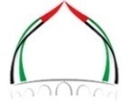 الاثنين: 1 شوال 1443هـالهيئة العامة للشؤون الإسلامية والأوقافالموافق: 2/5/2022م